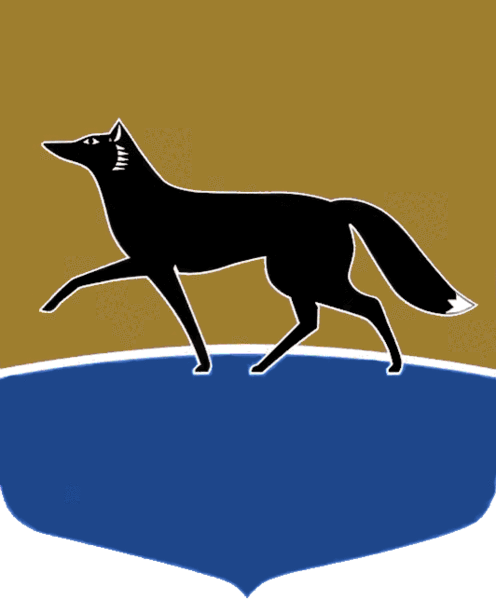 Принято на заседании Думы 29 июня 2022 года№ 153-VII ДГОб условиях приватизации муниципального имущества (пакет акций открытого акционерного общества «Сургутгаз» (8,5 %)В соответствии с Федеральным законом от 21.12.2001 № 178-ФЗ 
«О приватизации государственного и муниципального имущества», решениями Думы города от 07.10.2009 № 604-IV ДГ «О Положении 
о порядке управления и распоряжения имуществом, находящимся 
в муниципальной собственности», от 28.05.2021 № 746-VI ДГ «О прогнозном плане приватизации муниципального имущества на 2022 год и плановый период 2023 – 2024 годов», рассмотрев документы, представленные Администрацией города по приватизации муниципального имущества, 
Дума города РЕШИЛА:1. Утвердить условия приватизации муниципального имущества согласно приложению к настоящему решению.2. Администрации города осуществить приватизацию муниципального имущества в соответствии с действующим законодательством. 3.	Контроль за выполнением настоящего решения возложить 
на Председателя Думы города, председателя постоянного комитета 
Думы города по бюджету, налогам, финансам и имуществу Слепова М.Н.Председатель Думы города							М.Н. Слепов «30» июня 2022 г.Приложениек решению Думы городаот 30.06.2022 № 153-VII ДГУсловия приватизации муниципального имуществаНаименование имуществаПакет акций открытого акционерного общества «Сургутгаз» (8,5 %)Место нахождения общества628426, Ханты-Мансийский автономный округ – Югра, г. Сургут, ул. Маяковского, 
д. 14А, строение 1Величина уставного капитала10 641 рубльГосударственный регистрационный номер выпуска1-01-33195-D Вид, категория (тип) ценных бумаг СГАЗ-О-2, обыкновенные акцииКоличество акций904 штукиНоминальная стоимость одной обыкновенной акции1,00 рубльСпособ приватизацииАукцион в электронной форме (открытый 
по составу участников и форме подачи предложений)Сведения о рыночной стоимости имущества 19 822 000 рублей.Отчёт об оценке от 26.04.2022 № 2079/22. Оценка произведена обществом 
с ограниченной ответственностью «Центр экономического содействия» по состоянию 
на 31.12.2021Начальная цена19 822 000 рублейШаг аукциона100 000 рублейФорма платежаПлатёж единовременный